В мире музыкиВстреча с хорошей музыкой – всегда праздник. Чем раньше ребенок соприкоснется с ее лучшими образцами, тем ярче будут его впечатления. Как сделать, чтобы музыка вызывала отклик, заинтересовала малыша, была понятна ему?В первые годы жизни ребенок почти все время находится в окружении близких ему людей, семья способна развить его эстетические чувства. Если вы просто напеваете малышу, он уже приобщается к музыкальному искусству, пусть и несовершенному. К тому же вы передаете ему частицу вашего вдохновения.В последнее время потеряна такая семейная традиция, как домашнее музицирование с детьми, утрачена привычка петь дома хором. А жаль! Такие первые ростки становления музыкальной культуры в семье укрепляют отношения с детьми. Спойте колыбельную, когда укладываете спать малыша, вы можете заменить слова песни другими, называя его любимые игрушки.В результате общения с музыкой ребенку передаются ее настроения и чувства: радость и грусть, решительность и нежность. В этом сила психологического воздействия музыки.Учите детей слушать музыку, вызывайте у них желание петь, танцевать, играть. Если музыка войдет в ваш дом, жизнь в нем станет светлее и радостнее. Тем самым вы приблизите ребенка к истокам творчества, к пониманию красоты в музыке. Быть может, природа одарила ваше дитя способностями, о которых вы и не догадывались.Музыкальные способности детей проявляются у каждого по-разному. У некоторых уже на первом году жизни они выражаются достаточно ярко, быстро и легко развиваются; у других позже, труднее. Способность воспроизводить мелодию голосом, точно ее интонируя или подбирать ее по слуху на музыкальном инструменте у большинства детей проявляется лишь к пяти годам. Но если способности не проявляются рано, это не говорит об их отсутствии. Большое значение имеет окружение, в котором растет малыш. Раннее проявление способностей наблюдается именно у детей, получающих достаточно богатые музыкальные впечатления. Одни дети способны развить высокого уровня музыкального развития, другие более скромного. Важно, чтобы дети с раннего детства учились относиться к музыке не только, как к средству увеселения, но и как к важнейшему явлению духовной культуры.Не каждый малыш получает музыкальное образование в раннем возрасте. Не следует «тянуть» ребенка в музыку. Однако научить его чувствовать и понимать ее можно и без этого: нужно вместе с малышом музыку слушать. Это развивает в нем музыкальный слух, чувство прекрасного.Подготовила музыкальный руководитель Л. Г. Козлова 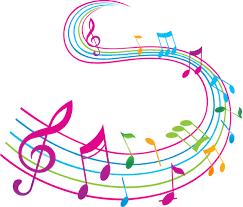 